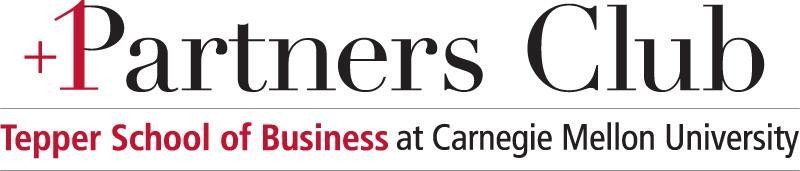 Survival GuidePittsburgh, PAYour guide to all things Pittsburgh and getting settled in to your new home!Dear First Year Students and Partners:Welcome to the Tepper School of Business at Carnegie Mellon University and to Pittsburgh! The transition to attending an MBA program often entails moving to a new city – perhaps even a new country!   We’ve assembled this guide to address your questions and concerns, ease your relocation, and introduce you to some of the fantastic things Pittsburgh has to offer.While we couldn’t possibly fit everything about Pittsburgh into this guide, we hope you’ll find it informative and useful. We‘ve done our best to be accurate; however, the information in this guide is subject to change.This guide is meant to be used as a reference, not a novel, so simply refer to the table of contents to find what you are looking for – everything from how to get your Pennsylvania driver’s license to where you can find a good cup of coffee.Have fun, enjoy this experience, and welcome! Sincerely,Partners Clubtepperpartners@gmail.comFind us on Facebook: facebook.com/groups/tepperpartnersVisit our Website: http://www.tepperpartners.com/Table of ContentsNEIGHBORHOODS AT-A-GLANCE............................................................................................................................ 5Squirrel Hill ........................................................................................................................................................ 6Shadyside........................................................................................................................................................... 6Bloomfield/Lawrenceville................................................................................................................................... 8Point Breeze and Park Place ............................................................................................................................... 9Downtown Pittsburgh/Cultural District .............................................................................................................. 9Highland Park....................................................................................................................................................10North Shore ......................................................................................................................................................10Strip District......................................................................................................................................................11FINDING HOUSING IN PITTSBURGH.......................................................................................................................12Online Resources ..............................................................................................................................................12Rental Agencies/Real Estate Agencies ...............................................................................................................13Rental Tips ........................................................................................................................................................13EVERYDAY LIVING IN PITTSBURGH ........................................................................................................................14Banks ................................................................................................................................................................14Bus Service........................................................................................................................................................14Dry Cleaners and Laundromats..........................................................................................................................14Electricity & Gas Service....................................................................................................................................15Fitness Centers/Gyms .......................................................................................................................................15Getting a CMU ID ..........................................................................................................................................15Gyms.............................................................................................................................................................16Yoga..............................................................................................................................................................17Barre/Pilates .................................................................................................................................................17Grocery Stores ..................................................................................................................................................18Specialty Food Stores/Markets in the Strip District.........................................................................................18Specialty Food Stores in other Neighborhoods ...............................................................................................19Hair & Nail Salons..............................................................................................................................................20Taxes ................................................................................................................................................................20Voting ...............................................................................................................................................................20BRINGING YOUR CAR TO PITTSBURGH ..................................................................................................................21Getting a Pennsylvania Driver’s License.............................................................................................................21Getting your Car Registered in Pennsylvania .....................................................................................................21Parking..............................................................................................................................................................22Car Repairs/Car Servicing ..................................................................................................................................23HEALTHCARE IN PITTSBURGH................................................................................................................................23Physicians / Hospitals........................................................................................................................................23CHILDREN IN PITTSBURGH ....................................................................................................................................23Babysitting........................................................................................................................................................23Classes (Music, Art, Etc.) ...................................................................................................................................24Education/Schools ............................................................................................................................................24Play Centers ......................................................................................................................................................25Outings/Activities..............................................................................................................................................26Parks and Playground........................................................................................................................................26PETS IN PITTSBURGH.............................................................................................................................................27Dog Parks..........................................................................................................................................................27Kennels/Boarding/Day Care ..............................................................................................................................27Veterinary Services ...........................................................................................................................................28RESOURCES FOR INTERNATIONAL STUDENTS........................................................................................................28VOLUNTEERING IN PITTSBURGH ...........................................................................................................................29DINING OUT IN PITTSBURGH.................................................................................................................................30SHOPPING IN PITTSBURGH....................................................................................................................................32Alcohol..............................................................................................................................................................32Malls.................................................................................................................................................................32Amazon Prime...................................................................................................................................................32LEARNING ABOUT PITTSBURGH ............................................................................................................................32History of Pittsburgh .........................................................................................................................................32PITTSBURGH ACTIVITES.........................................................................................................................................33Web Resources .................................................................................................................................................34Special/Seasonal Events ....................................................................................................................................35Walking Distance from Carnegie Mellon............................................................................................................35Downtown and Surrounding Areas....................................................................................................................36Theatres and Concert Halls................................................................................................................................38Movie Theaters in Pittsburgh ............................................................................................................................38Sporting Events in Pittsburgh ............................................................................................................................39Pittsburgh’s Great Outdoors..............................................................................................................................39DAY & WEEKEND TRIPS AROUND PITTSBURGH .....................................................................................................40NEIGHBORHOODS AT-A-GLANCE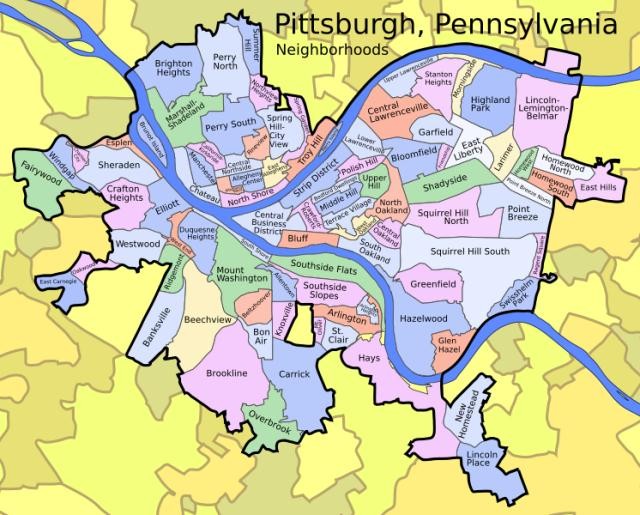 Pittsburgh is made up of over 90 distinct neighborhoods, each with its own feel and community.  Many of these have walkable main streets with shops and restaurants, which is great if you decide to forgo a car or share one with your partner. Choosing a neighborhood doesn’t need to be difficult. Here and here are maps of the different Pittsburgh neighborhoods with some basic demographic information.The city is fairly spread out and dotted with sizeable, leg-burning hills. So, walking from neighborhood to neighborhood can prove difficult. But, the various neighborhoods are a close car or bus ride away from each other. Pittsburgh is also very bike-friendly.The majority of the Tepper School of Business students reside in the three neighborhoods that immediately border the school:  Squirrel Hill, Shadyside, and Oakland. These neighborhoods are part of what is commonly referred to as the city’s “East End.” It is generally recommended that students live in these areas as it is most convenient to the CMU campus and the Tepper community.In this section, you’ll find descriptions of various Pittsburgh neighborhoods along with some suggestions for restaurants, coffeehouses, and bars within each neighborhood. We’ve provided more in-depth information on Squirrel Hill, Shadyside, and Oakland, as you’ll likely be calling one of these neighborhoods home for the next two years. The lists provided are not inclusive, just a sampling of options available.Squirrel HillSquirrel Hill is one of Pittsburgh's most popular neighborhoods, with a variety of ethnic restaurants, delis, bakeries, old-fashioned grocery stores, and landmark taverns; as well as chic new eateries, trendy boutiques, movie theaters and upscale shops. Frick Park and Schenley Park border Squirrel Hill, offering residents a bounty of readily-accessible, year-round recreational activities—from golfing and mountain biking to ice skating and sleigh riding.Squirrel Hill's culturally diverse population includes a harmonious mix of families, affluent older homeowners, young singles, and students. This neighborhood is also the only Orthodox community in Pittsburgh with an eruv.Housing in Squirrel Hill ranges from high-rise apartments on Forbes and Murray Avenues to sprawling brick mansions on Fair Oaks. Whether you're looking for a quaint apartment to rent or a contemporary house to buy, you'll likely find it in Squirrel Hill. This is a quieter neighborhood and more family-oriented than Shadyside, and usually provides more opportunities for parking in residential areas. While rents are still relatively high for Pittsburgh, you tend to get more space for your money and meet more pet-friendly landlords than in Shadyside. Most areas of Squirrel Hill are at most a 30 minute walk to campus. The neighborhood is also about a 30-40 minute walk to Shadyside’s main drag. There are several bus stops throughout Squirrel Hill, making it very easy to get to campus and many other neighborhoods you will explore while living here.Type                                           RestaurantAsian - Chinese                         New Dumpling HouseAsian- Chinese                          Everyday NoodleAsian - Japanese                       Chaya Japanese CuisineAsian - Thai                                Rose Tea Room Asian - Thai                                Bangkok Balcony Bar                                              Squirrel Hill CaféBrunch, Lunch, Dinner            Point Brugge Café (Point Breeze) Coffee House                            61CCoffee House                            Te CaféCoffee House                            The Commonplace CoffeehouseDeli and Sandwiches               Smallman’s DeliDessert - Bakery                       Gluuteny Bakery - Gluten/Dairy FreeFrozen Yogurt                           Tutti Fruitti Italian - Pizza                             Aiellos’s Pizza Italian - Pizza                             Mineo’sSandwiches                               Uncle Sam's SubmarinesShadysideShadyside is in the heart of Pittsburgh's East End.  It is close to both CMU and shopping.  Walnut Street and Ellsworth Avenue contain the bulk of Shadyside's prosperous commercial and entertainment offerings, boasting a wide variety of boutiques, shops, lounges, and restaurants designed to suit the discriminating tastes of residents and visitors. Shadyside offers many independently owned boutiques and galleries, as well as nationally known retailers such as Banana Republic, J. Crew, and Williams-Sonoma. Visit www.shadysideshops.com for more information on shops and www.thinkshadyside.com for events.This centrally located neighborhood is surrounded by Squirrel Hill, Oakland, Bloomfield, Friendship, East Liberty, Point Breeze, and Larimer. Shadyside was the original name of the Pennsylvania Railroad Station in this area.Since the 1920s, a mix of affluent families, young professionals, artists, students, and apartment dwellers has settled in Shadyside. Well-maintained, stately Victorian mansions stand in quiet elegance alongside carefully restored homes. Apartment and condominium buildings full of hardwood floors and old-fashioned architectural character, along with newer, modern homes and buildings are woven together, making this a unique and beautiful neighborhood.Shadyside is more crowded than Squirrel Hill, and renters tend to get less space for the high rents they pay. However, affordable housing can be found, especially in converted Victorian homes. Street parking can be difficult at times, especially during the winter months. It is worth paying an additional monthly fee for a dedicated parking space or looking for an apartment offering a parking space.  As most apartments are a bit older in this area, it is often difficult to find the "perfect" apartment, often you have to trade location and convenience for washer/dryer and modern kitchens. Living in this neighborhood is well worth the trade-offs.Type                                           Restaurant American                                   Avenue B American                                   BRGR American                                   Buffalo Blues American                                   Harris Grill American                                   Legume American                                   Spoon American                                   ToastAsian - Japanese                       SobaAsian - Japanese                       Umi Japanese RestaurantEuropean - Mediterranean    CasbahItalian - Pizza                             Bites and BrewsItalian - Pizza                             Dinette Italian - Pizza                             Mercurio’s Mexican                                     Mad MexMexican                                     Steel Cactus Restaurant and CantinaSouth American - Peru            La FeriaVegan                                         EdenOaklandArt museums, history centers, prestigious universities, grand architecture, quaint coffee shops, internationalcuisine, arcades, art cinemas, live entertainment, and two main thoroughfares (Forbes and Fifth Avenues) all describe the hustle and bustle that is Oakland. Oakland houses the University of Pittsburgh, the Carnegie Library Main Branch, the Carnegie Museums of Art and Natural History, Carnegie Music Hall, and Soldiers and Sailors Memorial Hall.If you‘re in search of unique shopping and dining experiences, you‘ll want to explore the Craig Street business district, which you can easily walk to from Carnegie Mellon‘s campus.  You‘ll also find a selection of ethnic culinary treasures along Atwood Street, which is closer to University of Pittsburgh‘s campus. If you‘re looking for somelate-night fare, several places on Atwood are open past midnight. Oakland also boasts many nightclubs and bars,but beware of the college crowd.Many Oakland residents are students at the University of Pittsburgh or at Carnegie Mellon, creating a diverse area of the city, comprised of individuals from at least 90 nations. If you decide to take up residence in Oakland,though, choose locations carefully, as sections vary.Type                                           Restaurant American                                   Fuel & Fuddle American                                   The Porch American                                   Union Grill Asian - Indian                            India Garden Asian - Indian                            TamarindAsian - Thai                                Spice Island Tea HouseBar/Bistro                                  Butterjoint/LegumeDessert - Ice Cream                 Dave & Andy's Homemade Ice CreamEuropean - Italian                    Lucca Ristorante & Wine BarMiddle Eastern                         Ali BabaBloomfield/LawrencevilleBloomfield is located just east of Downtown and is surrounded by Shadyside, Friendship, Garfield, Lawrenceville and Oakland. It is easily accessible via Liberty Avenue, Penn Avenue and Bigelow Boulevard.Bloomfield, whose name was derived from the many wild flowers that bloomed there years ago, is home to one of the city's largest and most active business districts along Liberty Avenue. It is also known as Pittsburgh‘s Little Italy. Card shops, shoe stores, a bevy of Italian restaurants and other ethnic eateries and groceries abound, attracting shoppers not only from nearby neighborhoods but from the Greater Pittsburgh region.In the late 1800s, mill workers in nearby Lawrenceville constructed small row houses designed for single families and businesses in the style of their homeland. Today, well-maintained row homes along quaint, narrow streets characterize Bloomfield. In this neighborhood, homes are often passed down through families, and grandchildren usually live just a few blocks from grandparents, aunts, uncles and cousins. Bloomfield residents are deeply rooted in the community and are proud of their recreational and youth programs.Lawrenceville, which is located in close proximity to Bloomfield, is enjoying somewhat of a renaissance as of late. Lawrenceville was established in 1814 by William B. Foster, father of famed Pittsburgh-born composer Stephen Foster, and is named for Captain James Lawrence, a hero of the War of 1812. Lawrenceville‘s growth occurred primarily in the last few decades of the 19th century. People could live on the hillsides, close to their work, yet free of the smoke that plagued the river valley. Germans were the first to settle in the community during this time period, followed by a number of other European immigrants. A working class neighborhood, Lawrenceville was home to a number of steel plants.While Lawrenceville is still a bit downtrodden as a result of the steel industry collapse, it is definitely starting to make a comeback. The rehabilitation of old buildings is breathing new life into Butler Street, Lawrenceville‘s main thoroughfare.   The 16:62 Design Zone campaign is also assisting in the neighborhood’s revitalization efforts.   The zone spans from the 16th Street Bridge in the Strip District to the 62nd Street Bridge in Lawrenceville.   The zone is attracting a growing number of specialty shops, showrooms, art and craft studios, galleries, manufacturers andprofessional services firms including architects and interior designers. You can find out more information at www.1662DESIGNZONE.com. If you like supporting locally owned businesses, this is the place to shop!Type                                           Restaurant American                                   Church Brew Works Brunch                                       Coca CaféCoffee House                            Espresso a ManoItalian                                         Piccolo FornoMexican                                     Round Corner CantinaPoint Breeze and Park PlaceThese neighborhoods are located east of Downtown Pittsburgh, and are surrounded by North Point Breeze, Squirrel Hill, Regent Square, and Shadyside.Point Breeze residents travel into Downtown Pittsburgh or Wilkinsburg with ease by taking Martin Luther King East Busway. Point Breeze and Park Place are home to the Henry Clay Frick mansion, the Frick Museum, and Frick Park. They have a quaint business district and are also convenient to Squirrel Hill, Regent Square and Shadyside shopping districts. Point Breeze is an attractive neighborhood, with gracious homes set back along wide streets. More beautiful homes line Park Place's side streets, one of which is paved with the original wooden block.The residents of Point Breeze and Park Place are generally young professionals with families, many of whom are associated with the city's educational and healthcare institutions.Downtown Pittsburgh/Cultural DistrictPittsburgh‘s Downtown has quite a lot to offer. This area of the city is characterized by tall buildings, views of the rivers and numerous bridges, as well as beautiful, diverse and award-winning architecture.  Many of Pittsburgh‘s largest corporations have headquarters in Downtown Pittsburgh including U.S. Steel, Alcoa, PNC Bank andBNY Mellon.  Undoubtedly, though, the big draw to Downtown is the Cultural District.As described on The Pittsburgh Cultural Trust‘s Web Site (www.pgharts.org): Pittsburgh's Downtown Cultural District is a fourteen-square block area bordered by the Allegheny River on the north, Tenth Street on the east, Stanwix Street on the west, and Liberty Avenue on the south.In 1989, The Pittsburgh Cultural Trust and the city's Urban Redevelopment Authority defined a vision for the Cultural District. The District is planned around the major performance facilities—Heinz Hall, Benedum Center for the Performing Arts and the Byham Theater.  The concept of the Cultural District is of a place that draws people time and time again, not just to enjoy cultural offerings, but also to avail themselves of commercial, recreational, residential and retail uses. Today, Pittsburgh's Cultural District is a great success with over fourteen new cultural facilities, public open spaces and amenities projects, and countless commercial developments.While parking can be pricey during the day (best bet is to take any one of the many buses that service Downtown), parking fees drop dramatically at night, making a visit to the Cultural District all the more enticing! A great interactive map featuring all of the parking lots and their various rates can be found at: http://www.downtownpittsburgh.com/ From the main page, select ―Get here, then choose Around ―Downtown Map. There’s also an interactive parking map on the left side of your screen and the Park PGH Real Time app link.Type                                           Restaurant American                                   Meat & Potatoes American                                   Sonoma Grill (Wine Bar) American                                   Grit and GraceAmerican- Southern                NOLAAmerican (Steakhouse)           McCormick & Schmick’s Asian - Thai                                Nicky's Thai Kitchen Dessert - Bakery                       Enrico Biscotti Company Italian                                         Sienna MercatoSeafood                                      Penn Avenue Fish CompanyHighland ParkHighland Park is home to the Pittsburgh Zoo and PPG Aquarium, situated among the hills and greenery of the Park for which the neighborhood is named.Highland Park is a sprawling, 500-acre park with tennis courts, public swimming pool, and picnic areas. Edward Bigelow, the park's founder, called it "the finest breathing room in the city," and people come from all over the city to enjoy it. The park's 100-year history is still alive today in its many historic monuments, hand-crafted sculptures and ornate entryways. The preserved wooded trails and secluded greenery make Highland Park an ideal urban destination for joggers, walkers, roller bladders, cyclists, picnickers and nature enthusiasts. For the kids there is the Super Playground, a community-designed playground that sparks the imagination of children of all ages.While Highland Park is currently up and coming, the neighborhood used to be one of the premier neighborhoods in the city and, as such, boasts some of Pittsburgh‘s most beautiful old homes.  Annual events in Highland Park include the Walking Tour of historically and architecturally significant homes and the ―Highland Fling, which features live music, crafts, and food. There are several delicious restaurants on Bryant Street and Highland Avenue, serving taste-bud approved breakfasts, lunches, brunches and dinners.Type                                           RestaurantAsian - Thai                                Smiling Banana Leaf Brunch                                       Park Brugge Cafe Brunch                                       E2Café                                            Tazza D’OroNorth ShoreAllegheny Center, North Shore, and Chateau sit just across the Sixth and Seventh Street Bridges north of Downtown, and are surrounded by Manchester, Allegheny West, Central Northside and East Allegheny. Here you'll find the shops and offices of Allegheny Center Mall, as well as the Allegheny Branch of the Carnegie Library and the Pittsburgh Children's Museum. The residents of these communities are mostly single professionals who choose the neighborhoods because of their convenience to shopping, cultural and recreational activities.A desirable residential community in the days of the Pennsylvania Canal, the North Shore became primarily a commercial and industrial area with the construction of the railroad. Its position between the railroad lines and the Allegheny River brought an influx of factories and warehouses and promoted the conversion of many GreekRevival-style houses to mercantile and transient use.  In 1903, Exposition Park at School Street and Shore Avenue was the site of the first baseball World Series. Heinz Field and PNC Park stand on the North Shore today, a first step in the City's continuing revitalization of the neighborhood.  A mainstay of the community's economy for many years, the east end of the North Shore is dominated by the historic H. J. Heinz Plant.Type                                           RestaurantEuropean - German                 Max’s Allegheny TavernEuropean - German                 Penn Brewery RestaurantSouth SideThe South Side's East Carson Street Business District is one of the longest and most thriving neighborhood business districts in Pittsburgh. It features a plethora of unique retail shops, restaurants and bars and has developed into a booming arts and cultural community.The South Side was once composed of a number of smaller communities including Birmingham and East Birmingham. Birmingham quickly became a sizable industrial center because of easy river transport and abundant coal supplies, and the South Side produced a number of major Pittsburgh businessmen.The South Side of today reflects a rich history. The numerous churches stand representative of the area's varied ethnicities. Row houses dominate the South Side Flats, while more traditional homes are common on the South Side Slopes. Many homes on the Slopes offer spectacular views of Pittsburgh's skyline.This neighborhood is a unique mix of residents—older neighbors whose families have lived on the same street for generations, and young families and single professionals attracted by the thriving arts and cultural offerings. Southside Works is a popular shopping and dining destination as well. For more information including a list of shops and restaurants, go to: http://www.southsideworks.com/.Strip DistrictType                                           Restaurant American (Chain)                     Cheesecake Factory Bar                                              Fat Head’sBar                                              Tiki Lounge Brunch                                       Piper’s Pub German                                      Hofbrauhaus Sandwiches                               Southside SteaksThe Strip District is definitely one of Pittsburgh‘s most unique and fun neighborhoods.  It is located just east of Downtown and is surrounded by Polish Hill, Lawrenceville, and Bedford Dwellings. The main thoroughfares are Penn Ave. and Smallman St.“The Strip”, as people often refer to it, is a well-worn neighborhood that‘s got a ton of character.  Comprised of old warehouses and factories, you can sense what the Strip must have been like in days gone by: rugged, hardworking, and purposeful.The Strip is a fantastic place to shop for fresh, affordable produce, meat, poultry, fish, and spices of all kinds— from Italian to Asian.  Saturdays get packed—so get there early! People from all ethnic backgrounds can be found on the crowded sidewalks, squeezing between sidewalk sellers displaying their wares, and food vendors making made-to-order items ranging from hot dogs to Asian street food to Mexican tacos.  Sometimes you can see agame of bocce while joining in the ritual of Saturday afternoon shoppers searching for all your household needs along Penn Avenue.The Strip is also dotted with a bustling nightlife that offers exotic food, drink, and dancing.  Whatever your musical tastes--from hard rock to disco to hip-hop—the Strip likely has something to suite your style! A great interactive map of the Strip District is available at: www.neighborsinthestrip.com/thestrip/walkingmap.htmlThe notable apartment buildings are The Cork Factory (http://www.thecorkfactory.com) and Lot 24 (http://www.lot24inthestrip.com), which showcase the charm of the Strip District.  The Cork Factory was a renovated cork factory and warehouse with apartments from 0-3 bedrooms with ceilings as high as 18 feet with original features to the 1901 building.  Lot 24 is a newly built apartment building with updated interiors and amenities.  Both buildings have concierge services and gyms.Bus routes 54 and 86 travel from the Strip District to Shadyside with a commute of about 25-30 minutes.Type                                           Restaurant American                                   Eleven Asian - Japanese                       Sushi Kim Brunch                                       Deluca’sBrunch                                       Lidia's PittsburghCaribbean                                  KayaDessert - Bakery                       Mon Aimee ChocolateDessert - Ice Cream                 Klavon's Authentic 1920's Ice Cream ParlorEuropean - Italian                    Lidia's PittsburghSeafood                                      Robert Wholey & Co IncFINDING HOUSING IN PITTSBURGHIn the previous section, we provided an overview of some of Pittsburgh‘s most popular neighborhoods.As we mentioned above, the three neighborhoods where Tepper students most often take up residence are Squirrel Hill, Shadyside, and Oakland, largely due to their proximity to campus. But there are also other good neighborhoods that are very convenient for price and location, like Point Breeze and Regent Square.In this section, we‘ve included a sampling of real estate agencies and management companies gathered from a variety of sources. We do not specifically endorse any of the following, but rather are providing them as a starting point for you.  This list is not exhaustive and many great apartments are available by word of mouth and on websites such as Craigslist.Online ResourcesIn addition to the individual companies listed below, you can try one of the following resources:CMU HousingCMU offers online community housing information and assistance at: http://www.cmu.edu/housing/Online Classifieds (also available in print):Pittsburgh Post-Gazette: www.post-gazette.com; Pittsburgh Tribune-Review: www.pittsburghlive.com, Craig‘sList: pittsburgh.craigslist.org, and HousingMaps.com: www.housingmaps.comBuying a HouseIf you are looking to buy a house in Pittsburgh, this is a good site to read: www.pittsburghmoves.comRental Agencies/Real Estate AgenciesWhile there are a large number of management companies in Pittsburgh, we’ve provided the preferredcompanies with whom Partners have had favorable experiences.Franklin West                                           www.franklinwest.com                           412-661-1151Forbes Management                              www.forbesmanagement.net               412-441-1211Kenmawr Apartments                            www.kenmawrapartments.com           412-361-2774Standard Realty                                       www.standardrealtygroup.com            412-681-6000Walnut Capital                                         www.walnutcapital.com                         412-683-3810Rental TipsIt is of course always best to see an apartment before renting, but when moving from another state (or another country!) to the Pittsburgh area it is not always possible. If you are unable to view the apartment before signing a lease ask as many questions as possible and ask to see pictures. It's helpful also to ask about the neighborhood, parking and convenience to bus stops, etc. If you need advice on whether an apartment is in a good neighborhood don't hesitate to email tepperpartners@gmail.com for advice/opinions. We also have a list of people who have offered to volunteer their time to go and see an apartment for you if you’re not able to make it to Pittsburgh! Please remember everyone’s opinion of comfortable or livable is different. Therefore, these people will go in and take pictures or video and ask questions for you but may not be comfortable offering an opinion.Many rental agencies in the Pittsburgh area like to sign tenants up for a two year lease. This is great in some respects if you've seen the apartment and know you will be happy there. Additionally, some financial incentives are offered. However, if you haven't seen the apartment in person or are unsure about the place you should only sign a one year lease. Many partners and students have found that after living in a place for a year they decide they would like to move to a different neighborhood or a larger or smaller apartment. Signing a one year lease offers you the flexibility of moving to another apartment in your student’s second year. Also know that several companies will not show/rent to someone they have not met in person. While this can protect you from getting into something that you may not be comfortable with long-term, it can also be a pain if you cannot get to Pittsburgh to scope out rentals in person. Some companies advertise pet-friendly rentals but limit pets to certain buildings or units and charge a pet deposit and/or pet rent.Pittsburgh Peculiarities:Recycling – If you don’t have a dumpster available to you, curbside garbage pick-up is once a week and recycling is on that same day, but every other week. Recycling doesn’t have to be sorted, but it does have to be in BLUE bags that can be bought at Giant Eagle or on Amazon. For instance, glass, plastic, and paper can all be on one bag as long as it is blue.EVERYDAY LIVING IN PITTSBURGHBanksPNCDollar Savings BankCitizen's BankFifth Third BankBus ServiceBuses are the most popular (and most easily accessible) way to travel in Pittsburgh. The Port Authority of Allegheny County operates city buses as well as a downtown T (train). No matter where you are headed, there are likely one or more buses servicing that area. The best place to get bus schedules is on the  Po rt  Au tho rity ’s  website. Many students and partners have found using Google Maps on your phone also provides relatively accurate arrival/departure times. Pitlivebus.com shows a live map of bus locations equipped with GPS. Tiramisu and PAT Realtime Tracker are popular apps utilized by many students and partners, as well.Fare Information:  For CMU students and employees with valid University IDs, the bus is free. Unfortunately partners, even if you get a sponsored University ID, do not get free bus fare. Fares range from $2.50 - $3.75 depending on how many zones you travel (be sure you have the exact amount, as you will not get change back). There is a Connect Card that is available if you don’t want to be constantly worried about having correct change on you. They have prepaid unlimited-use, weekly, monthly and annual passes and are available for purchase at Giant Eagle and the Port Authority building in downtown Pittsburgh at 534 Smithfield Street. Connect card link: http://www.connectcard.org/Main Bus RoutesCarnegie Mellon/Oakland to Airport and IKEA (Robinson Park Mall):  28X Flyer ($3.75)http://www.portauthority.org/paac/apps/pdfs/28X.pdfShadyside to Downtown:  71A, 71B, 71C, 71D, and the P1 or P2 which runs along the East Busway towards downtown.  Shadyside stops for the busway are at Negley by the Giant Eagle, and right next to the intersection of Shady Ave and Ellsworth.Squirrel Hill to CMU/Downtown: 61A, 61B, 61C, 61D are the most common and direct routes to campus. The 64 runs between Shadyside, Squirrel Hill and CMU.***For all other bus routes, go to http://www.portauthority.org/paac/ and enter your start and end points to get the most up-to-date options for bus routes and times.Dry Cleaners and LaundromatsEconoWash (Shadyside):  250 South Highland Ave.; 412-441-6744Footer’s Cleaners & Tailors (Squirrel Hill):  5864 Forbes Ave.; 412-421-0400; Offers quick turn-around and tailoring. No student discount. **FYI- they use a permanent marker and write your last name on your clothes instead of using a tag system like most dry cleanersFour Seasons Dry Cleaners (Squirrel Hill):  1716 Murray Ave. (near corner of Forbes); 412-420-5075; Relatively reasonable dry cleaners. Offers 10% discount to students on dry cleaning (not laundry – i.e., dress shirts). Must show ID when dropping off clothes! They also offer pick-up/drop-off services. They give you a reusable dry cleaning bag to place worn items in, you hang them on your door on a specified day of the week, they come by and pick it up, then drop it off a few days later.Giant Eagle Waterfront and Giant Eagle Waterworks:  Both of these Giant Eagle locations offer reasonably priced dry-cleaning service.The Laundry Factory (Shadyside):  5859 Ellsworth Ave. (at College St.); 412-361-1200Northumberland Cleaners (Squirrel Hill):  5876 Northumberland St.; 412-421-1896Owen’s Dry Cleaners (Shadyside): 5743 Walnut Street; (412) 362-4745Electricity & Gas ServiceSetting up service:To establish electric and gas service, you must call the local company, which provides service in your area. Your landlord/management company can provide this information. The two most common electric and gas providers’ phone numbers are below.If you do not have a credit rating in the United States, you will be asked to visit the utility company‘s office and bring two forms of identification (one with a photo), as well as a copy of your lease.  You may also need to provide the telephone number of your current residence. If you are an international student/partner with no Social Security Number a deposit will be required.Electric Companies: Duquesne Light Company:  888-393-7100Gas Company: Peoples Gas: 1.800.764.0111Fitness Centers/GymsGetting a CMU IDAll students and partners have access to the CMU University Center (including gym facilities) with an ID. There are a few steps that need to be taken in order to receive an ID as a partner.For Married Couples and/or children:●    Complete an ID Card Request - Sponsored form.●    Students must present proof of marriage license or an I-20 for dependents.●    Have it signed by your sponsor on the Authorizing Personnel Signature line.●    Return it to The HUB along with a $20 Sponsored ID Card fee.●    Present government issued photo identification (driver's license or passport).Sponsored individual will have his/her picture taken at The HUB and will receive the Sponsored ID Card aFor non- married couples:●    The prospective cardholder and domestic partner must complete the Registration Statement of DomesticPartnership form.●    Complete an ID Card Request - Sponsored form.●    Have it approved and signed by Student Affairs.●    Return it to The HUB along with a $20 Sponsored ID Card fee.●    Present government issued photo identification (driver's license or passport).●    Sponsored individual will have his/her photo taken at The HUB and will receive the Sponsored ID Card.CMU Card Services: 412-268-5224, Warner Hall - Lower Level Room A11, http://www.cmu.edu/idplus/idcards/sponsored.htmlCMU/University Center:  Students and Partners with a valid University ID can use the University Center (UC) athletic facilities and equipment for free. The UC offers a huge pool, squash and racquetball courts, a weight room and cardio equipment.CMU also offers kickboxing, step and spinning classes, along with Pilates and yoga. To participate in classes, you must pay $7 per class. There are also punch cards for purchase at the fitness desk so you don’t need to worry about carrying cash with you to the gym. These cards can be purchased through your student at a discounted rate at the beginning of each semester (not mini-mester). In order to attend exercise classes, you will need to stop by the fitness desk on the 1st floor and pay. They will give you a wristband, then you go upstairs to the workout room. The wristband is how the instructor knows you paid for the class.Both students and partners can rent a locker for the year. There are also daily use lockers available, just bring your own lock.GymsGym                                 LocationClub One6325 Penn AvenueWeightMachinesCardioMachines     Pool                 Classes412-362-4806                 East Liberty                   Yes               Yes                 Yes                   YesCrunch340 East WaterfrontDrive412-461-2759                 Homestead                   Yes               Yes                 No                    YesFitness Factory212 HighlandAvenue412-362-6303                 Shadyside                      Yes               Yes                 No                    NoGold's Gym100 Forbes Ave412-201-4653                 Downtown                    Yes               Yes                 No                    YesGym                                 LocationJewish CommunityCenter5738 Forbes AvenueWeightMachinesCardioMachines     Pool                 ClassesYes412-521-8010                 Squirrel Hill                   Yes               Yes                 YesLA Fitness6425 Penn Avenue(Extra $)412-204-0055                 Bakery Square              Yes               Yes                 Yes                   YesShadyside-X5608 Walnut St.412-363-9999                 Shadyside                      Yes               Yes                 No                    YesYMCA of PittsburghMultiple Locations412-697-3509                 Multiple Locations       Yes               Yes                 Yes                   YesYogaYoga Flow (Shadyside): Features vinyasa (flow) based yoga classes in a heated room.  They have five locations around Pittsburgh, Shadyside being the closest to CMU.  www.yogaflowpittsburgh.comSchoolhouse Yoga (Squirrel Hill & East Liberty): Features a variety of classes from beginners to advanced in a comfortable temperature room. They have three locations around Pittsburgh, Squirrel Hill & East Liberty being the closest to CMU.  www.schoolhouseyoga.comAmazing Yoga (Shadyside): Power yoga in a heated room. There are three locations around Pittsburgh, Shadyside being the closest to CMU. They are now featuring Amazing Cafe near their Southside location offering local organic food.  http://www.amazingyoga.netYoga Hive (Garfield & Strip District); Offers a variety of vinyasa style classes in a warm room. The Garfield location is closest to CMU. http://yogahivepgh.com/Yoga Love (East Liberty); Features vinyasa based classes in a warm room. http://yogalovepgh.com/Bikram Yoga (Squirrel Hill); Heated 90 minute Hatha yoga (non-flow). Bikram yoga is a set sequence going through 26 postures twice.  http://www.bypgh.com/Barre/PilatesPure Barre (East Liberty): A mix between yoga, pilates, and ballet. http://purebarre.com/PA-pittsburgh/The Barre Code (Shadyside); Offers a variety of classes from Barre to bootcamp. http://www.thebarrecode.com/studios/pittsburgh/Dragonfly Pilates (Shadyside); Combination of mat & equipment-based Pilates http://www.dragonflypilates.com/Grocery StoresGiant Eagle Market District5550 Centre Ave.412-681-1500Large grocery chain in Pittsburgh.  Multiple locations all over the city. However, if you have a car and the time, it‘s worth the effort to drive to Giant Eagle at the Waterfront. Waterworks, and Robinson Township are large locations with large selections!The Centre Ave. location is a large location with a café, Kosher Deli, and a large array of organic and international foods. Two-level underground parking garage with entrances on Centre Ave. and Negley Ave.Shadyside Market & Deli5414 Walnut St.412-682-5470Upscale with specialty items and a deli.Trader Joe’s6343 Penn Ave.412-363-5748Technically in East Liberty, but walking distance from north-west Shadyside. Located in between Club One and Bakery Square. Specialty imports and unique foods. The only Trader Joe‘s in Pittsburgh!Whole Foods5880 Centre Ave.412-441-7960Also technically in East Liberty, but close to Shadyside. On a student budget, Whole Foods can be expensive, but often is worth the expense! Whole Foods offers a tremendous selection of organic fruits and vegetables, a huge fish/seafood counter, bakery and plenty of other health/healthy foods.  Check out the prepared foods hot bar, or take out counter for meals on the go!Aldi5631 Baum Blvd Pittsburgh, PA (855) 955-2534Bargain grocery store with low prices. You need to bring your own shopping bags and if you want to use a cart it will require a $0.25 refundable deposit. The low prices can make up for the inconvenience.Specialty Food Stores/Markets in the Strip DistrictThere are a large number of international food markets throughout the city, with the majority located in the Strip District. Saturdays in the Strip are extremely packed, so if you can, go during the week.  Note: Many of the Italian markets are closed on Sunday, and few places have evening hours.Jimmy and Nino Sunseri1906 Penn Ave.412-255-1100Italian imported foods.Lotus Food Company1649 Penn Ave.Asian grocery store.Many More Asian Market3050 Smallman St.Asian grocery store with an entire aisle dedicated to instant ramen.Marty’s Market2301 Smallman St.Food market, cafe and coffee bar.  Grocery store that carries local non-GMO produce, gluten-free food items, and many unique and specialty gourmet items among pantry staples.  Also has a nice brunch selection!Mon Aimee Chocolate2101 Penn Ave.412-395-0022If you are a chocolate lover, do not miss this place!  Truly exceptional artisanal & imported chocolates.  Check out the hot chocolate bar!Pennsylvania Macaroni Co.2010 Penn Ave.412-471-8330Huge market featuring excellent selection of Italian food products, meats and cheeses.www.pennmac.comPenzeys Spices412-434-0570Outstanding variety of quality herbs, spices and flavorings.Reyna Foods2023 Penn Ave.Mexican imports from specialty salsas to empanadas to piñatas.Salem’s Market & Grill2923 Penn Ave.Middle eastern grocery store with large selection of fresh meats. Attached to grill cafe which serves freshly-made middle eastern food.Salonika Imports3509 Smallman St.Small shop featuring Greek & Bulgarian foods.Sambok Korean Groceries1735 Penn Ave.Korean grocery store with food stand in front selling Korean street foods like grilled chicken on a stick and mung bean pancakes.Stamoolis Bros2020 Penn Ave.Greek imported foods and spices.Strip District Meats2123 Penn Ave.412-391-1762Full selection of meats, including specialty meats. www.stripdistrictmeats.comWholey’s Meat and Seafood(Pronounced Wooly‘s)1501 Penn Ave.Full-range grocery store, but most widely known for its large selection of fresh seafood.WFH Oriental Market2306 Penn Ave.Complete selection of Asian produce, groceries, fresh fish, etc.Specialty Food Stores in other NeighborhoodsDonatelli's Italian Food Center (Lawrenceville):  4711 Liberty Ave., 412-682-1406East End Food Co-op (Point Breeze):  7516 Meade St., 412-242-3598, organic and other health foods and vitamins, www.eastendfoodcoop.com;Kohli’s Indian Grocer (Oakland):  319 S. Craig St., 412-621-1800; Decent selection of Indian foods and spices. Also has take-out for lunch.Murray Avenue Kosher (Squirrel Hill):  1916 Murray Ave.Prantl’s Bakery:  5525 Walnut St., 412-621-2092; Phenomenal bakery, try the Burnt Almond Torte!Pittsburgh Farmer’s Markets:  Various locations throughout the city; 412-422-6523; Purchase farm- fresh fruits, vegetables, meats, cheeses and baked goods at a reasonable price. Some locations have floral sales, small gifts and gardening items. Runs mid-May through Thanksgiving and rotates each day to a different neighborhood: Find more information about farmer’s markets here: http://www.visitpittsburgh.com/restaurants- culinary/farmers-markets/.Hair & Nail SalonsEnvy II Nails: 221 S Highland Ave, (412) 365-2000 – this is convenient, but many partners prefer Rainbow Nails inSquirrel Hill.Dean of Shadyside (Hair salon):5404 Centre Ave., Shadyside, (412) 621-7900. This salon offers different ‘levels’ ofhair stylists, so you can adjust price based on their experience. http://www.deanofshadyside.com/MCN Salon (hair salon): 5932 Penn Circle South; 412.441.5151, mcnsalon.com (*Recommended by several partners).Miss T’s Beauty Lounge (waxing, manicure & pedicure): 5501 Walnut Street, Ste 304; clean and great service.Nadia Salon (hair): 5519 Walnut Street; 412-688-8444; http://www.nadiasalon.com/.Rainbow Nails: Squirrel Hill; 5817 Forbes Ave, (412) 421-0883.Salon 22: Lawrenceville (partners have gone to see Chauncey); 4322 Butler St Pittsburgh, PA 15201 (412) 682-4322.Salon D’Estefino: 5533 Walnut Street; 412-681-7345; off of Walnut in Shadyside, above Elbow Room (they do eyebrow waxing as well).TaxesIf you are employed and live within the city limits, be prepared to pay a City of Pittsburgh tax, as well as Pennsylvania State Income tax. For more information about the annual return visit http://pittsburghpa.gov/finance/VotingVoter registration forms are available online at www.votespa.com; or, you can register to vote when applying for a Pennsylvania driver's license at a Department of Transportation photo license center.BRINGING YOUR CAR TO PITTSBURGHGetting a Pennsylvania Driver’s LicenseGetting a driver‘s license in Pennsylvania can be a pain. However, it won’t be as bad as registering your car and you MUST have your PA license before you can register your car. There are many forms you need, and depending on when you arrive at the license center, it can be a long wait. The most convenient places to get your license are the DMV location in Penn Hills, or the DMV in downtown Pittsburgh. Note: All centers cannot handle new driver’s licenses. Some are set up only for renewals so check carefully using the DMV site.What you’ll need to bring:1.  At least two utility bills in your name. For simplicity sake, try to have half the utility bills inyour name and half in your partner‘s name, especially if your last names are different.2.  Current driver‘s license3.  Social Security Card (cannot be laminated)4.  Passport or Birth Certificate (And Marriage License if documents are not in your married name)5.  A check or money order to pay for the services. They do not accept cash or credit cards.For more information:  Visit www.dmv.state.pa.us for detailed information about getting a driver‘s license, including documentation you‘ll need, associated costs and center addresses and phone numbers.Note: International Students that have never had a US driver’s license may need to undergo a physical exambefore taking the test to get a PA driver’s license.Getting your Car Registered in PennsylvaniaTitle Transfer/Registration:Pennsylvania has privatized this service, and many people use AAA to handle the transfer of their cars. The title transfer fee is around $80. However, AAA does offer a discount if you transfer the title and become a member at the same time. Be prepared to wait (try to go during off hours). Go here to find information on what documents to bring and what location is nearest to you: http://www.dmv.state.pa.us/new_residents/driver_license.shtmlWhat you’ll need to bring: Pennsylvania Driver’s License- yes, you must get your license switched to your local address in order to register your car. You will also need your current title and proof of car insurance, as well as verification of the VIN number by a repair shop. Almost any repair shop can do this for you.  Make sure you have all three of these items with you, or you will have to make another trip!If you lease your car or do not have the title:  You will have to make two trips to AAA to get your new license plates. On the first visit, be prepared and bring the lender‘s name, address, phone and fax numbers.  AAA will then request the title from the lender.  Once AAA receives the title, you‘ll return a second time to finish the paperwork.  If the car is in someone else‘s name (a parent, etc.) you will need to get Power of Attorney. AAA can provide you with the necessary forms.State Inspection:  You have ten days from the time you register your car to get a state inspection. Many local gas stations and automotive shops are certified to inspect your car.  You have to get a safety inspection as well as an emissions inspection, and you must bring your registration and proof of insurance with you.  Note: If you get pulled over and do not have the proper inspection stickers on your car, there is a hefty fine!Beware:  Some stations will find extra problems during state inspections to make more money through unnecessary repairs. If you feel your car is in good shape and the inspector recommends many expensive repairs, try getting an inspection at a dealer or a second shop. Many have found better deals and more reputable service shops outside of the popular “college” areas of town.Additional Information:  Pennsylvania‘s Department of Motor Vehicles (DMV) is under the auspices of the Pennsylvania Department of Transportation (or PENNDOT). Visit http://www.dmv.state.pa.us/ for detailed information about registering your car in Pennsylvania.ParkingMeter ParkingMost meters now accept credit cards, though you may still want to keep quarters around just in case; rarely will you find free parking on main streets. You will be ticketed if you let the meter run out, and this can be a $30+fine. Meter parking ends in Shadyside after 6:00 and parking in the CMU garage is free after 5:00. Someresidential areas have 1 or 2 hour free parking which is convenient for going to a restaurant in the area or runninga quick errand, but if you’ll run over the specified time frame you could end up with a ticket.Street Cleaning – Pay attention to street cleaning signs that restrict parking on alternating sides of the street on designated days once per month April-November. * Be aware that certain streets in residential areas have street cleaning days. Pay attention to the signs, otherwise you might get ticketed or towed.Parking Chairs – Residents of some neighborhoods hold a belief that the street parking in front of their house is their territory. To demonstrate this they will put folding chairs in that spot when their car is not there. It is advisable to just leave these spot-savers alone and park somewhere else.Pay StationIn many parking lots you will find a central pay station, rather than meters. You can pay with change or creditcard; and once you‘ve paid, the machine will dispense a ticket for you to display on your dashboard.Residential Parking Permit ProgramObey all posted parking signs. Some streets in Shadyside and other neighborhoods require parking permits. The permits cost $20 - $30 per year per vehicle, and a visitor's pass costs$1.00 per year per household. (Fees are subject to change.)Individuals who have cars with permits are permitted to park anywhere in the designated program area all day and night.  Those without a permit may park in these areas only for a limited amount of time, which may be no more than a two-hour period. Restrictions are usually during daylight hours only.Anyone who can (1) prove that they live in the area requiring a permit and (2) can prove that theyuse a motor vehicle are entitled to a permit. Every household in the Program is permitted to have one visitor‘s pass, which carries the same rights as a permit but cannot be used for one vehicle more than five consecutive days or for a resident‘s own vehicle.For more information:  about the neighborhoods requiring a permit, and how to get one, call the Residential Parking Permit Program Office at 412-255-2102 or visit the Web site at http://www.city.pittsburgh.pa.us/pghparkingauthority/html/residential_parking.htmlCar Repairs/Car ServicingBastone Auto Service - 235 Carron St. Pittsburgh, PA 15206 (Neighborhood: Shadyside) - (412) 361-3554Bellisario’s Automotive:  3529 Boulevard of the Allies, 412-687-6750Bellisario’s Auto Body:  3750 Childs, 412-687-9258Bruno's Garage: 518 Mellon St, Pittsburgh, PA (412) 361-1750They came recommended by three different local families, 30+ years in Pittsburgh. They do excellent work, at a lower than expected price, and are very honest. They are very busy, so you have to call well in advance.Day Subaru: They’re expensive but do a nice job and have great service. Nice shuttle to/from work if you have totake your car in on a weekday; 2310 West Liberty Ave., 412-343-1600Jiffy Lube on Baum Blvd: 5125 Baum Blvd; 412-687-7447Walter’s Automotive:  5775 Baum Blvd., 412-363-1000HEALTHCARE IN PITTSBURGHPhysicians / HospitalsPlease see your insurance provider’s website for a list. Feel free to ask students and partners forrecommendations based on insurance company.It’s a good idea to look up the nearest emergency room and urgent care when you move to a new neighborhood so that you know where to go in case of emergency.CHILDREN IN PITTSBURGHPittsburgh offers many fun and educational opportunities for children. In this section, we‘ve tried to give you an idea of just some of those offerings. You also might want to pick up a copy of Pittsburgh Parent magazine, free at local stores like Barnes & Noble or visit the website at www.pittsburghparent.com, for all sorts of local parenting- related information.BabysittingMany partners have used www.care.com to find sitters; they are mainly college students. Also, don’t be afraid to post to the Tepper Partners Facebook page if you’re in need of a sitter, many are willing to help out and/or trade services.Nannies4hire.com: A free online nanny search for both families and nannies. The site offers tips, zip code searches and the opportunity for families and nannies to post profiles and information.Classes (Music, Art, Etc.)Kindermusik:  www.kindermusik.com; In a Kindermusik class, educators lead a group of parents and their children through joyful activities, using music and movement. Parents learn more about their child's unique developmental process, and the shared learning experience creates a unique bond as the child associates learning with fun, musical play.Music Together for Creative Young Spirits:  Squirrel Hill and Oakland, 412-422-2012, www.musictogether.com; Infants, toddlers and preschoolers, with their parents/caregivers, experience music and movement together in this research-based, nationally recognized program.Gymkhana Gymnastics School:  7501 Penn Ave., Wilkinsburg, 412-247-4100 or 412-247-4800, www.gymkhanafun.comGymboree Play & Music:  412-829-2530 (Fox Chapel); 412-856-8771 (Monroeville)Pittsburgh Center for the Arts (located in Mellon Park):  Corner of Fifth and Shady Aves., 412-361-0873, http://www.pittsburgharts.org/index.php; Offers art classes and workshops (for children and adults).Carnegie Library of Pittsburgh – Squirrel Hill Branch:  5801 Forbes Ave., Main number: 412-422-9650 or Children‘s Room: 412-422-9841, www.clpgh.org; Offers origami classes (for children and adults), as well as additional programs, such as Story Time.Mommy and Me:  Congregation Beth Shalom, Squirrel Hill, 5915 Beacon St., 412-421-2288; Open to all faiths. Music and toys for kids 0-2 years of age.Jewish Community Center:  5738 Forbes Ave., Squirrel Hill, 412-521-8010; Great room for parents and children under 3 to play. Swimming classes, day care and preschool classes.Education/SchoolsPittsburgh Parent magazine provides a list and description of local education programs and institutions. Visit www.pittsburghparent.com - Under Family Resources, you‘ll find the Education Guide.Pittsburgh Toy Lending Library http://pghtoys.org/ First United Methodist Church/Corner of S. Aiken and CentreAves., Shadyside, 412-682-4430Pittsburgh Public School District  http://www.pps.k12.pa.us/St. Edmunds Academy: Pre-K through 8th http://www.stedmunds.net/Shadyside Academy: Nationally respected private school in Pittsburgh for boys and girls pre-Kthrough 12.http://www.shadysideacademy.org/Ellis School:  Girls only K-12 http://www.theellisschool.org/The Children's Institute: A very good school in Squirrel Hill that services children with special needs:http://www.amazingkids.org/PreschoolsAgain, visit the Pittsburgh Parent website (above) to find extensive information on preschools. Here are a few recommendations:Arsenal Family & Children’s336 S. Aiken Ave.412-345-0008Jewish Community Center5738 Forbes Ave. Squirrel Hill412-521-8010Calvary Episcopal315 Shady Ave.412-661-3025Kentucky Avenue School5701 5th Ave.412-361-5332Carriage House Children’s Center5604 Solway Street412-421-0300Milestones Child Care Center319 S. Lang Ave.412-371-7922CMU Children’s School5000 Forbes Ave.Shady Lane School100 N. Braddock Ave.412-243-4040Cyert Center– Early EducationLocated on CMU Campus1060 Morewood Ave.412-268-2149Shadyside Presbyterian Church Nursery School5121 Westminster Place412-681-6311Homewood Montessori School7109 Hermitage St.412-247-7880Waldorf School of Pittsburgh201 S. Winebiddle St.412-441-5792Play CentersCenter for Creative Play1400 S. Braddock Ave., Regent Square412-371-1668$5.00 per child per visit; Discount passes available; Membership =$100/yearDino KingdomParkway Center Mall, Greentree412-922-DINO (3466)Call for fees and membership informationMy Little Outback1936 Murray Ave.412-325-1040An indoor playground for children. They also serve coffee and other treats for adults. Price is minimal and they have special deals on certain days.Pittsburgh Family Coop                                    $30 to join; Mom  groups twice a week, Mom‘s night out, book club,family nights, etc.Pittsburgh Toy Lending LibraryFirst United Methodist Church/Corner ofS. Aiken and Centre Aves., Shadyside412-682-44301st visit is free, $4.00 per child per visit; Membership = $30-40/year with 2-4 volunteer hours a month; Non-volunteer membership =$60/yearOutings/ActivitiesCarnegie Museums (various locations)Visit www.carnegiemuseums.org for detailed information and links to all of the Carnegie Museums.Family Pass:  You can purchase an affordable family package ($175/year) that entitles you to privileges at all four Carnegie Museums—Carnegie Museum of Art, Carnegie Museum of Natural History, Carnegie Science Center (& Rangos OMNIMAX® Theater) and the Andy Warhol Museum.  This pass also gives you the ability to bring friends/visitors along for the whole year.  If you‘re a member, you can sign kids up for neat classes and sleepovers, too.  Keep in mind: CMU students with valid student ID get in free to Carnegie Museums!Carnegie Museum of Art:  Offers family-oriented activities free of charge to get little ones interested in the arts and actively involved in museum visits.Carnegie Museum of Natural History:  Has a nice (albeit somewhat outdated) Exploration Room (on the bottom floor—ask for directions) with lots of interactive displays.  Nice volunteers who interact well with the kids.Pittsburgh Zoo and PPG Aquarium: (Highland Park), 412-665-3640, http://zoo.pgh.pa.us/;77 acres of park includes Kid Kingdom and an aquarium; Cost-effective membership available. There is also a day they offer free admission, usually in November.Phipps Conservatory and Botanical Gardens:  One Schenley Park, 412-622-6914, http://www.phipps.conservatory.org; Botanical garden with rotating flowers and exhibits such as the Butterfly Garden and the Model Train Town. Offers several membership packages. CMU students get in for free! CMU students can access wireless network from here.   Note: Closed on Monday.Pittsburgh Children’s Museum : 10 Children's Way, 412-322-5058, Press #8, www.pittsburghkids.org; Interactive exhibits relating to human physical and emotional development. Designed for kids up to age 12, but Adults love it too! Adults: $9.00, Children: $8.00, Thursdays: all admissions $7.00Parks and PlaygroundPittsburgh boasts excellent urban parks that are easily accessible and afford children a number of recreational opportunities. There are also family-oriented events scheduled throughout the year at various city parks. To find specific information please visit http://pittsburghpa.gov/citiparks/.PETS IN PITTSBURGHPet license: In order to apply for a Pet license, see the following link.  A pet license is useful if you animal is lost and may be required for boarding. www.city.pittsburgh.pa.us/finance/html/dog_license_application.htmlDog ParksUpper Frick Park                      Fully fenced 1-acre park about a 10-minute walk from the main entrance.Lower Frick Park                      There are two partially fenced areas along Tranquil Trail. The second area includes a swimming hole. http://pittsburghpa.gov/citiparks/Mellon Park                              On leash, but you will find dogs unofficially off leash playing.  During the week5pm-7pm is the best time and there is a little group that meets.Lucky Paws Pet Resort2273 Lovi RoadFreedom, PA 15042in Cranberry TownshipIndoor/outdoor off-leash private park with doggie pool!  $10 entry fee, must provide proof of vaccinations for rabies, distemper, and bordatella upon arrival for entry into park. http://www.luckypawsresort.com/dogParkAndPoolInformation.phpKennels/Boarding/Day CareWe recommend looking for other partners help before boarding your pet to save money!  Many partners, if available, are happy to assist in dog sitting.  You can also use Rover.com to find the right kind of pet sitter for you if you don’t want to kennel and can’t recruit a friend (come to your house or you take pet to their house, dog walking also available).Camp Bow Wow(Highland Park)1325 Washington Blvd(412) 362-7529Full service facility offering daycare, boarding, grooming, walking & training. Indoor and outdoor play areas accessible at all times. Live webcam where you can watch your dog at any time during the day. They have a luxury suite option for those that want their dog to be a little more comfortable during boarding. http://www.campbowwow.com/us/pa/highlandparkGolden Bone6890 5th Ave. (412) 661-7001Full service facility offering daycare, boarding, grooming, walking & training. http://goldenbonepetresort.com/The Dog Stop(Highland Park)1140 Washington Blvd(412) 361-0911The Dog Stop(Strip District)2530 Smallman St(412) 315-7050Full service facility offering daycare, boarding, grooming, walking & training. Indoor and Outdoor play areas always accessible.  At the end of each day, a video is available showing activities of the day (Pup Cams).http://www.thedogstop.net/Veterinary ServicesOf course there are plenty to choose from, but here are a few that have been used by Partners and StudentsGreenfield Veterinary Hospital611 Greenfield Ave. Pittsburgh, PA 15207, (412) 422-7755Dr. Winnie, in his signature bow tie, provides genuine care and is very affordable compared to others. Theirlocation is most convenient to Greenfield and Squirrel Hill, and not too far from Shadyside. http://greenfieldvethospital.com/East End Veterinary Medical Care5875 Ellsworth Ave. Pittsburgh, PA 15232, (412) 361-5000Convenient location in Shadyside, great service. http://www.eevmc.com/VCA Fox Chapel, Robert Wagner1152 Freeport Road, Pittsburgh PA 15238, (412) 781-6446Dr. Wagner is the guy to go to if you have exotic pets (rabbits, birds, guinea pigs, ducks, ferrets, etc.). He is an amazing vet and well worth the drive.VCA Shadyside Animal Hospital235 Shadyside Ave., 412-661-5221RESOURCES FOR INTERNATIONAL STUDENTSInternational Women’s Association of Pittsburgh (IWAP):Several international partners belong to (and highly recommend!) IWAP. This organization aims to develop understanding and appreciation among women of different nations and cultures, and to assist them in learning about and enjoying their stay in Pittsburgh and the United States.One of the main activities is the Thursday morning program. From September through May, 50 or 60 members representing 20 to 30 different nations meet on Thursdays for an informal morning of social and cultural exchange and educational enrichment. Babysitting is provided for a small charge. Topics usually center on world customsand cultures including American holidays and crafts, international days, weddings around the world, American folk dancing, musical concerts and practical information about education, medical care, transportation, etc.In addition to the weekly Thursday meeting, other IWAP classes and activities include English conversation, American and international cooking, American and international crafts, field trips and an annual international dinner.Membership:  There is a fee of $15 per year to cover program-related expenses.  The best way to join IWAP is simply to show up at one of the Thursday morning meetings.When/Where:  The Thursday morning meetings begin at 9:30 a.m., and are held at the First Baptist Church in Oakland, which is located at 159 North Bellefield Avenue across from the School for the Blind on the corner of Bayard and Bellefield Streets. (Note: While a church building serves as the meeting place, IWAP has no religious affiliation.) For more information:  Visit www.iwap.tkPittsburgh Council for International Visitors (PCVI):PCVI brings international visitors to Pittsburgh together during Saturday activities, such as field trips, ice skating and potluck dinners. PCVI also offers many free tickets for various concerts around the region, including to the Pittsburgh Symphony. In addition, the organization provides information on local volunteer opportunities. For more information:  Visit http://www.pciv.org/.Global Pittsburgh 412-281-7970, www.globalpittsburgh.org;A collaborative initiative to introduce people to the international character of the Pittsburgh region.English ClassesFollowing is a link on Carnegie Library‘s website to a list of organizations offering English classes:http://www.carnegielibrary.org/research/languages/esl.htmlBerlitz offers personalized language training:http://berlitz.us/web/html/locations.aspx?idLanguageCenter=52Miscellaneouswww.pittsburghindian.comGoal:  to give access to information about all Indian resources in Pittsburgh.VOLUNTEERING IN PITTSBURGHOrganizationsWomen’s Center and Shelter of Greater Pittsburgh:  412-687-8005The Caring Place, A Center for Grieving Children, Adolescents and their Families: 1-888-224-4673Greater Pittsburgh Community Food Bank:  412-460-FOOD volops@pittsburghfoodbank.orgBig Brothers/Big Sisters: www.bbbspittsburgh.orgJewish Federation of Greater Pittsburgh: http://jfedvolunteer.org 412.992.5245Junior League of Pittsburgh: www.jlpgh.orgPittsburgh Refugee Center: Its mission is to empower refugees to become self-sufficient and integrated into their new communities. http://www.pittsburghrefugeecenter.org/Volunteering ResourcesCharity Events:  Check out http://www.post-gazette.com/events/ for a comprehensive list of upcoming charitable events around the region.Pittsburgh Cares: www.pittsburghcares.org; Offers a broad menu of activities, convenient scheduling and flexiblecommitment levels for those seeking to volunteer in Pittsburgh.  (Recommended by several partners.)United Way: www.unitedwaypittsburgh.orgDINING OUT IN PITTSBURGHPittsburgh is a great town to eat in. Here are some restaurant recommendations from current and past Partners.Type                                           Restaurant                                                               Location African                                       Tana Ethiopian Cuisine                                          East Liberty American                                   Meat & Potatoes                                                    Downtown American                                   Notion                                                                       East Liberty American                                   Salt of the Earth                                                      East Liberty American                                   Union Pig & Chicken                                               East Liberty American                                   Church Brew Works                                               Lawrenceville American                                   Bar Louie                                                                  Mt. Washington American                                   Willow                                                                      North Hills American                                   Fuel & Fuddle                                                          Oakland American                                   The Porch                                                                 Oakland American                                   Union Grill                                                                Oakland American                                   Avenue B                                                                  Shadyside American                                   BRGR                                                                         Shadyside American                                   Buffalo Blues                                                           Shadyside American                                   Harris Grill                                                                Shadyside American                                   Legume                                                                     Shadyside American                                   Spoon                                                                        Shadyside American                                   Toast                                                                         Shadyside American                                   Eleven                                                                       Strip District American                                   Burgatory                                                                 Waterfront American- Southern                NOLA                                                                         Downtown American- Southern                Showcase Barbeque                                               Homewood Asian - Chinese                         New Dumpling House                                            Squirrel Hill Asian- Chinese                          Everyday Noodle                                                     Squirrel Hill Asian - Indian                            Cafe Delhi                                                                 CarnegieAsian - Indian                            India Garden                                                            Oakland Asian - Indian                            Tamarind                                                                  Oakland Asian - Japanese                       Soba                                                                          Shadyside Asian - Japanese                       Umi Japanese Restaurant                                     Shadyside Asian - Japanese                       Chaya Japanese Cuisine                                         Squirrel Hill Asian - Japanese                       Sushi Kim                                                                  Strip District Asian - Thai                               Nicky's Thai Kitchen                                               DowntownAsian - Thai                               Smiling Banana Leaf                                               Highland ParkAsian - Thai                               Spice Island Tea House                                          OaklandAsian - Thai                               Rose Tea Room                                                       Squirrel Hill Asian - Thai                               Bangkok Balcony                                                     Squirrel Hill Asian - Thai                               Noodlehead                                                             Shadyside Bar                                              Kelly's                                                                        East Liberty Bar                                              Fat Head’s                                                                South Side Bar                                              Squirrel Hill Café                                                     Squirrel Hill Bar                                              Tiki Lounge                                                               South SideBrunch                                       Park Brugge Cafe                                                    Highland Park Brunch                                       Grand Concourse                                                    Mt. Washington Brunch                                       Pamela’s Diner                                                        Multiple Location Brunch                                       Original Pancake House                                         North HillsBrunch                                       The Square Café                                                      Regent Square Brunch                                       Piper’s Pub                                                               South Side Brunch                                       Point Brugge Café                                                   Squirrel Hill Brunch                                       Deluca’s                                                                    Strip District Brunch                                       Lidia's Pittsburgh                                                    Strip District Brunch                                       Coca Café                                                                 Lawrenceville Brunch                                       E2                                                                              Highland Park Caribbean                                  Kaya                                                                          Strip District Café                                            Tazza D’Oro                                                             Highland ParkCoffee House                            Crazy Mocha                                                            Multiple Location Coffee House                            The Coffee Tree Roasters                                      Multiple Location Coffee House                            61C                                                                            Squirrel Hill Coffee House                            Te Café                                                                      Squirrel Hill Coffee House                            The Commonplace Coffeehouse                          Squirrel Hill Coffee House                            Espresso a Mano                                                    Lawrenceville Dessert - Bakery                       Enrico Biscotti Company                                       Downtown Dessert - Bakery                       Gluuteny Bakery - Gluten/Dairy Free                  Squirrel Hill Dessert - Bakery                       Mon Aimee Chocolate                                           Strip District Dessert - Ice Cream                 Dave & Andy's Homemade Ice Cream                OaklandDessert - Ice Cream                 Klavon's Authentic 1920's Ice Cream Parlor      Strip District European - French                   Paris 66 Bistro                                                         East Liberty European - German                 Max’s Allegheny Tavern                                        North Side European - German                 Penn Brewery Restaurant                                     North side European - Italian                    Lucca Ristorante & Wine Bar                                Oakland European - Italian                    Lidia's Pittsburgh                                                    Strip District European - Mediterranean    Casbah                                                                      Shadyside Italian                                         Piccolo Forno                                                           Lawrenceville Italian - Pizza                             Rialto Pizza                                                               Greenfield Italian - Pizza                             Bites and Brews                                                      Shadyside Italian - Pizza                             Dinette                                                                      Shadyside Italian - Pizza                             Mercurio’s                                                                Shadyside Italian - Pizza                             Aiellos’s Pizza                                                          Squirrel Hill Italian - Pizza                             Mineo’s                                                                    Squirrel HillMexican                                     Verde Mexican Kitchen & Cantina                       Friendship Mexican                                     Mad Mex                                                                  Shadyside Mexican                                     Steel Cactus Restaurant and Cantina                  ShadysideMiddle Eastern                         Aladdin's Eatery                                                      Multiple Location Middle Eastern                         Ali Baba                                                                    Oakland Sandwiches                               Primanti Bros.                                                         Multiple Location Sandwiches                               Smallman's Deli                                                       Regent Square Sandwiches                               D's Six Pax and Dogz                                              Regent Square Sandwiches                               Southside Steaks                                                     South Side Sandwiches                               Uncle Sam's Submarines                                       Squirrel Hill Seafood                                     Penn Avenue Fish Company                                 Downtown Seafood                                     Robert Wholey & Co Inc                                        Strip District South American - Peru            La Feria                                                                     ShadysideVegan                                         East End Co-op Café                                               East LibertyVegan                                         Eden                                                                          ShadysideSHOPPING IN PITTSBURGHAlcoholIn Pennsylvania, no alcohol is sold in supermarkets or convenience stores. In addition, wine and hard alcohol are sold at state-run Wine & Spirit stores, while beer is sold at distributors. And one more important point:distributors can only sell beer in cases (24 cans or bottles) or by the keg. Some bars and delis will sell you six-packs and certain Market District locations allow you to buy mix-and-match 6 packs. For more information on store locations and liquor sales, visit the Pennsylvania Liquor Control Board Web site: www.lcb.state.pa.usMallsMall                                                         Area                                                       WebsiteGrove City Premium Outlets              Grove City                                            http://www.premiumoutlets.com/Monroeville Mall                                  Monroeville                                         www.monroevillemall.com Ross Park Mall                                      North Hills                                            www.ross-park-mall.com South Hills Village                                South Hills                                            http://www.simon.com/Tanger Outlets                                      Washington                                         http://www.tangeroutlet.com/washingtonThe Galleria                                           Mount Lebenon                                  www.galleriapgh.comThe Mall at Robinson                          Robinson                                              www.shoprobinsonmall.comAmazon PrimeYou can use your student’s school email address to get Amazon Prime for a discounted annual rate.LEARNING ABOUT PITTSBURGHHistory of PittsburghPittsburgh lies at the confluence of the Monongahela River and the Allegheny River, which merge to form theOhio River, ultimately draining into the Mississippi River and the Gulf of Mexico. Beginning in the early 19thcentury, Pittsburgh's proximity to large coal deposits and excellent positioning along major trade routes made it one of the world's leading industrial powerhouses. Steel production was a major industry for many years, earning the city its nickname, “The Steel City”.  Pittsburgh was also one of the world’s largest producers of iron, aluminum and glass.As an industrial city, Pittsburgh was a major hub of early railroad activity. Millions of European immigrants settled in and around Pittsburgh in the 19th and early 20th centuries to seek employment in the steel mills, coal mines, railroads or numerous associated industries.All of this industry created the image of a smoky city, or what writer James Parton once described as “Hell with the lid off”. But by the 1960s, Pittsburgh earned a special place in the history of urban development by remaking itself—through public-private partnerships—into a city with clean air, clean water, grand public space and architecturally significant office buildings, a period commonly referred to as Renaissance I and II.Despite these civic achievements, with the recessions of the 1970s Pittsburgh's steel mills were unable to compete with foreign steel mills, and most closed down. This created a ripple effect that decimated the local economy, as railroads, mines, and factories across the region shut down, one by one.Yet the collapse of the U.S. steel industry marked a major turning point for the city of Pittsburgh, yielding an unexpected “Renaissance III.”  Pittsburgh was spared the fate of other post-industrial Rust Belt cities as the basis of the economy drastically shifted from heavy industry to high technology, bio-medics, banking and service-based fields. Moreover, a group of visionaries led by the late Jack Heinz (chairman of the H.J. Heinz Company) banded together to keep the city and its quality of life alive by transforming the derelict downtown area, that was once considered the theater district of Pittsburgh, into an arts district once again. As a result of that foresight, perseverance and dedication, Pittsburgh has a fantastically thriving fourteen square block cultural district today that continues to expand.Downtown Pittsburgh is also home to various new skyscrapers, the tallest being the U.S. Steel Tower, famous for having only three sides. Also notable on the city skyline is the futuristic PPG Plaza.PITTSBURGH ACTIVITESFrom a world-class symphony to innovative theater, major art museums to eclectic galleries, Pittsburgh boasts adizzying array of cultural activities and events.  Most people don‘t realize that this city truly is a cultural haven.In this section, we‘ve provided a list of some of the cultural events, activities and venues Pittsburgh has to offer. This is by no means an exhaustive list.  In fact, it‘s really just the tip of the iceberg!Tepper School of Business at Carnegie Mellon Students:Arts Pass Program.  This entitles students with valid student ID tofree admission to some of Pittsburgh‘s hottest cultural venues including:Andy Warhol MuseumCarnegie Museum of ArtCarnegie Museum of Natural HistoryCarnegie Science CenterPhipps ConservatoryThe Mattress FactoryFind out more at the UC Info Desk. In addition, check with the Info Desk for a continually updated list of discount tickets available to various events, concerts, etc.Web ResourcesThe Pittsburgh Cultural Trust: www.pgharts.org A nonprofit organization created in the 1980s to stimulate the economic and cultural development of Pittsburgh through the development and promotion of a downtown arts and entertainment district. The Cultural Trust‘s Web site provides a central location to search for information on events at a number of venues.The Greater Pittsburgh Convention & Visitors Bureau:  www.pittsburgh-cvb.org Official site for travel and tourism in Pittsburgh.Pennsylvania Federation of Museums and Historical Organizations: http://www.pamuseums.org/site/index.asp; A guide to museums and historical organizations in PA (search by Pittsburgh & Allegheny County.Allegheny County: http://www.alleghenycounty.us/ Allegheny County’s site features information about county services & departments and regional economic development. There is also info about public transportation, the Port Authority Transit (PAT).Carnegie Library of Pittsburgh: www.clpgh.org This isn’t just for the library; it’s a valuable resource for finding events and job resources in Pittsburgh. Here is their extensive list of Pittsburgh Events http://www.carnegielibrary.org/research/pittsburgh/events.cfmCity of Pittsburgh: www.city.pittsburgh.pa.us Info on city services, news, event schedules, maps, walking tours, and contact information.City of Pittsburgh Parks & Recreation: http://www.city.pittsburgh.pa.us/parks/html/citiparks_events.htmlHere you can find all sort of great information on city parks including maps, directions, recreational activities and special events.Pittsburgh Events: http://www.post-gazette.com/events/ Provides an extensive list of events searchable by various criteria.Free Admission in Pittsburgh:  www.radworkshere.org  Offers free admission on certain days to area Pittsburgh attractions.Pittsburgh Museums: http://www.pittsburgh.net/interests.cfm?CtgID=147&GrpID=1& A comprehensive list of museums in the Pittsburgh Area.Student Guide to Pittsburgh: http://www.studentguidetopittsburgh.com/index.htm#business Online guide for students in the Pittsburgh area.Pittsburgh.com: www.pittsburgh.com A site created by WPXI-TV that includes news, current entertainment offerings, sports updates, road reports, links to other useful sites, and much more.Greater Pittsburgh Chamber of Commerce: www.pittsburghchamber.com This site was developed by thePittsburgh Regional Alliance. It includes valuable information about working, playing, living and doing business inPittsburgh.Pop City: www.popcitymedia.com News, local development, culture and neighborhoods. They put out a great newsletter with city news, companies that are hiring, and events.Special/Seasonal EventsFirst Fridays at the Frick Art & Historical Center 412-371-0600; www.frickart.org  Series of warm-weather concerts/entertainment on the lawn at The Frick. Free. Bring wine, food and some lawn chairs. Get there early!Bach, Beethoven and Brunch 412-255-2539, www.city.pittsburgh.pa.us/parks On the lawn at Mellon Park (Fifth and Shady), Classical music by the rose garden. Sundays in July (10:30 a.m. – 12:00 p.m.)Three Rivers Arts Festival 412-281-8723, www.artsfestival.net, Extensive arts fest that spans downtown, includingPoint State Park and sites along Liberty and Penn Ave.Comcast Cinema in the Park 412-255-2539, www.city.pittsburgh.pa.us/parks   Outdoor films in six locations, including Schenley ParkAlso check out Light Up Night to kick off the winter holiday season and the Saint Patrick’s Day Parade, both downtown.Walking Distance from Carnegie MellonCarnegie Museumswww.carnegiemuseums.org:Web site with information about the Carnegie Museum of Art, Carnegie Museum ofNatural History, Carnegie Science Center (& Rangos OMNIMAX® Theater) and The Andy Warhol MuseumOffers Individual and Family Combined Membership package that entitles you to privileges at Carnegie Museum of Art, Carnegie Museum of Natural History, Carnegie Science Center, and The Andy Warhol Museum.Carnegie Museum of Art 4400 Forbes Avenue, www.cmoa.org, 412-622-3131 Contains some modern art, traditional art, and great traveling exhibits.Carnegie Museum of Natural History 4400 Forbes Avenue, http://www.carnegiemnh.org/, 412-322-3131Attached to the Museum of Art. Contains exhibits about the earth, animals and dinosaurs.  Great for kids.Frick Art and History Center – Frick Park (a few miles from campus) 7227 Reynolds Street, 412-371-0600, http://www.frickart.org/ Formerly Henry Frick‘s  Mansion, it now houses an art and car museum, a greenhouse, and gardens. The carriage house has a great restaurant that serves afternoon tea daily. The park also has a number of trails and fields for walking.Heinz Memorial Chapel (part of the University of Pittsburgh) Fifth & Bellefield Avenues, http://www.heinzchapel.pitt.edu/, 412-624-4157A non-denominational chapel on the University of Pittsburgh grounds, known for its large stained glass windows.Nationality Rooms/Cathedral of Learning (University of Pittsburgh) 4200 Fifth Avenue, http://www.tour.pitt.edu/tour-080.html, 412-624-6000 Local ethnic groups have decorated 24 classrooms along the lower level of the building to reflect their heritage. A historic landmark, the Cathedral of Learning is the second tallest education building in the world standing 42 stories and 535 feet tall. It is also the geographic andtraditional heart of the University of Pittsburgh‘s campus.Phipps Conservatory and Botanical Gardens One Schenley Park, http://www.phipps.conservatory.org, 412-622-6914 A botanical garden with rotating flowers and exhibits such as the Butterfly Garden and the Model TrainTown.  Offers several membership packages.Pittsburgh Filmmakers 477 Melwood Avenue, http://www.pghfilmmakers.org/, 412-681-5449 An amazing community resource for anyone interested in form or photography. They offer all kinds of classes to the community in addition to their college-level classes. By becoming a member, you have access to all their darkrooms and equipment.Pittsburgh Center for the Arts (located in Mellon Park) Galleries & Shop – Corner of Fifth and Shady Aves., 361-0873 or Classes at Center School – 1047 Shady Ave., 361-0455 http://www.pittsburgharts.org/index.php Acommunity arts organization—based in a beautiful, renovated mansion, focused on contemporary art that offers studio art classes and workshops, exhibits work by regional artists, promotes and sells artists’ work, and provides school- and community-based education programs.Schenley Park http://www.city.pittsburgh.pa.us/parks/html/citiparks_events.html  This park is on the edge of Carnegie Mellon‘s campus and contains fields, playgrounds, trails, tennis courts, soccer fields, camping areas, an outside skating rink in the winter and a swimming pool in the summer. There are frequently special events in the park, such as movies on summer evenings.Soldiers and Sailors Museum 4141 Fifth Avenue, www.soldiersandsailorshall.org, 412-621-4253 Honors veterans of all wars through exhibits of military history, including the Civil War, the Persian Gulf War, and film presentations. Silence of the Lambs was filmed here.Steven Foster Memorial (University of Pittsburgh) Forbes & Bigelow Avenues, http://www.library.pitt.edu/libraries/cam/cam.html, 412-624-4100 Museum dedicated to American music and the Pittsburgh-native composer. It has a library and hosts the Three Rivers Shakespeare Festival.Center for American Music Foster Hall Collection 4301 Forbes Ave., http://www.library.pitt.edu/center- american-music , 412-624-4100 The Center for American Music, part of the University of Pittsburgh Library System and housed in the Stephen Foster Memorial building, engages in research, teaching, interpretive presentations, and conservation of the music of the United States of America. The Center for American Music is dedicated to expanding and documenting knowledge of American music and its cultural and social roles in American life.Downtown and Surrounding AreasCarnegie Science Center and UPMC Sports Works Located by Heinz Field, www.carnegiesciencecenter.org, 412-237-3400 A hands-on museum all about science. It has a planetarium, a submarine tour and an Omnimax Theatre– Fantastic for Kids!UPMC Sports Works, part of the Carnegie Science Center, features over 40 exhibits offering dozens of interactive experiences designed to test your skills in virtual games and sporting events. Cruise down Olympic bobsled runs, hang glide over the Grand Canyon, shoot hockey pucks at a virtual goalie. Located across the street from the Carnegie Science Center main building, next to Heinz Field on the North Shore.Duquesne or Monongahela Inclines A ride up to the top of Mt. Washington for great views of downtown andnumerous bars and restaurants. Carnegie Mellon students ride free! Start in Station Square and walk in either direction. Read about the history of the Pittsburgh inclines at, http://www.duquesneincline.org/.Fort Pitt Museum @ the Point 101 Commonwealth Place, Point State Park, http://www.heinzhistorycenter.org,412-281-9284 At the edge of the city, where the three rivers (Monongahela, Allegheny and Ohio) merge, the city has created a park and large fountain. The site of many city events such as the Regatta, Art Fair and Fireworks.Gateway Clipper Fleet www.gatewayclipper.com, 412-355-7980 A riverboat cruise around the city, traveling across all three rivers. Fleet includes the Majestic (for dining cruises) and the Good Ship Lollipop.  Depart from Station Square.David L. Lawrence Convention Center 1000 Fort Duquesne Boulevard, www.pittsburghcc.com, 412-565-6000First green certified Convention Center in the US,  using features such as natural ventilation, natural day lighting, water conservation and energy efficiency.Heinz History Museum 1212 Smallman St., Strip District, http://www.pghhistory.org/, 412-454-6000 A former ice- making warehouse that has been converted into a museum dedicated to the history and heritage of Western PA.It has a discovery place for kids that highlights Mr. Roger‘s Neighborhood.Market Square http://www.downtownpittsburgh.com/play/market-square A great public space in the middle of downtown Pittsburgh with lots of restaurants.National Aviary 700 Arch St, www.aviary.org; 412-323-7235 - 23 Natural Habitats created to view exotic (and some not so exotic) birds. Good for kids! Allegheny Commons West.Pittsburgh Children’s Museum 10 Children‘s Way -Allegheny Center, www.pittsburghkids.org, 412-322-5058Interactive exhibits relating to human physical and emotional development. Designed for kids up to age 12.Pittsburgh Zoo and PPG Aquarium 7340 Butler Street, http://zoo.pgh.pa.us/, 412-665-3640 77 acres of park, includes Kid Kingdom and an aquarium. Great for all.Station Square 125 West Station Square Drive, www.stationsquare.com, 1-800-859-8959A river walk along the Monongahela with relics of the region. Find a selection of restaurants (mostly chains, such as the Hard Rock Café) as well as shopping.Silver Eye Center for Photography South Side Flats, 1015 East Carson St.,www.silvereye.org, 412-437-1810Dedicated to the understanding, appreciation, education and promotion of photography. Great exhibits, lectures and discussions held regularly.Andy Warhol Museum 117 Sandusky St., North Shore (by PNC Park), http://www.warhol.org/, 412-237-8300Fantastic museum dedicated to the Pittsburgh-native pop-culture icon. Check out Friday Happy Hours.Theatres and Concert HallsBenedum Theatre7th Street and Penn Avenue412-456-6666 www.pgharts.orgOpera, dance, musicals, balletsByham Theatre101 Sixth St., Downtown412-456-6666 www.pgharts.orgHosts Pittsburgh Cultural Trust productions, musical theater and other productions.Pittsburgh Opera801 Penn Ave., 412-281-0912 www.pittsburghopera.orgPittsburgh Public Theatre (O‘Reilly)412-321-9800Plays; look for Thursday Economy Nights with discounted tickets and free cocktail hour.Pittsburgh City Theatre57 S. 13th St., (13th and Bingham)412-431-CITY (412-431-4400)www.citytheatrecompany.orgContemporary PlaysCarnegie Mellon University College of FineArts412-268-5765 www.cmu.edu/cfaShows located in the Purnell Center for theArts.O’Reilly Theater621 Penn Ave.,412-316-1600, www.ppt.orgLook for Thursday Economy Nights with discounted tickets and free cocktail hour.Pittsburgh Symphony Heinz HallPenn Ave. and Sixth St., Downtown,412-392-4900, www.pittsburghsymphony.orgHome of the world renowned Pittsburgh Symphony.  In addition the Hall serves as the venue for various cultural events.Movie Theaters in PittsburghTo search by movie title and/or theatre: www.fandango.comTheater                                        Address                                                  WebsiteCarnegie Mellon University    Campus                                                  www.facebook.com/cmuabfilmsRow House Cinema                   4115 Butler St, Lawrenceville            www.rowhousecinema.comThe Manor                                  1729 Murray Ave, Squirrel Hill          www.manorpgh.comLoews Waterfront                     300 West Waterfront Dr, Homesteadwww.amctheatres.com/movie- theatres/amc-loews-waterfront-22Southside Works Cinema        425 Cinema Dr, Southside                  www.clevelandcinemas.comSporting Events in PittsburghConsol Energy CenterHome of Pittsburgh Penguins Hockey412-642-1800 www.consolenergycenter.comPNC ParkHome of Pittsburgh Pirates Baseball(412) 323-5000 www.pittsburghpirates.comEven if you‘re not a baseball fan, a visit to PNC Park is a treat!   Like Heinz Field, PNC Park is located on the North Shore, directly on the water, with a breathtaking view of the city across the way. And unlike Steelers tickets, Pirates tickets are fairly easy to come by and affordable!Heinz FieldHome of Pittsburgh Steelers Football and University of Pittsburgh Panthers Football412-323-1200 www.pittsburghsteelers.comAgain, this is just an outstanding sports facility, but the views are better in PNC Park.Petersen Athletic CenterHome of University of Pittsburgh Basketball http://www.pittsburghpanthers.com/info/facilities/#pete Beautiful facility located at 3719 Terrace StreetPittsburgh’s Great OutdoorsTired of studying? Tired of watching your partner study? Why not get out and enjoy some of the recreational activities Pittsburgh has to offer literally within minutes of your house!Pittsburgh Urban Parks http://pittsburghpa.gov/citiparks/ Provides one of the best resources on Pittsburgh‘s city parks. Contains information on activities, detailed maps, and special events information. The parks most frequented by CMU students are Schenley, Frick Park, and Mellon. They offer a huge assortment of recreational opportunities including golf, tennis, walking/running trails, ice skating, mountain biking and more!Point State Park http://www.dcnr.state.pa.us/stateparks/findapark/point/ Located at the tip of Pittsburgh‘s Golden Triangle, where the three rivers come together. Commemorates and preserves the strategic and historic heritage of the area during the French and Indian War (1754 - 1763). By the early 1950s, the area had deteriorated into a commercial slum. It has been reclaimed and is now one of the nation‘s outstanding historicalparks and tourist attractions. For recreational opportunities and other information on Point State Park, please seelink above.Three Rivers Heritage Trails: http://friendsoftheriverfront.org/trails/three-rivers-heritage-trail/ - very convenient to Shadyside and campus.Venture Outdoors http://www.ventureoutdoors.org/ Organization that increases awareness of recreational outdoor activities in Pittsburgh and the surrounding region.; plans various outings and adventures.Bike Trails – A bike trail runs along the river from Schenley Park to downtown (with a few detours downtown) and also connects to Southside Works via a footbridge by Hot Metal Bridge.DAY & WEEKEND TRIPS AROUND PITTSBURGHWant to get out of Pittsburgh for the day or weekend?  Whether you‘re the adventurous type who wants to go whitewater rafting or the pampered type who craves a little rest and relaxation (and a full-body massage!) at a world-class spa, the Western Pennsylvania region offers something for you. In this section, we‘ve assembled some information on easily-drivable day/weekend excursions from Pittsburgh to suit just about everyone. Have fun exploring!Amusement ParksKennywood Park  www.kennywood.com 4800 Kennywood Blvd, West Mifflin, 412-461-0500. Only 10 miles from downtown Pittsburgh! Designated as a state and national historic landmark.Sandcastle Water Park   www.sandcastlewaterpark.com Near the Waterfront, Homestead, 412-462-6666 Just 15 minutes from downtown Pittsburgh on the Monongahela River, we‘ve read that there‘s an outdoor bar, the Sandbar that‘s open Fridays and Saturdays starting Memorial Day  Weekend.Cedar Point Sandusky, OH (approximately a 2.5 hour drive), www.cedarpoint.comSpecific Activities/Sites to SeeFallingwater: A Frank Lloyd Wright Home http://www.fay-west.com/fayette/fallingwater/or www.fallingwater.org One of Frank Lloyd Wright's most widely acclaimed works. The house is located halfway between the villages of Mill Run and Ohiopyle on Pennsylvania Route 381. Driving time from Pittsburgh is about two hours.Kentucky Knob: A Frank Lloyd Wright Project http://www.fay-west.com/fayette/kentuckknob/Laurel Highlands Located just east of Pittsburgh and south of Johnstown. This region offers a wide variety of activities. http://www.laurelhighlands.org/ & http://www.fay-west.com/Washington County:  Covered bridges & trolley museum http://www.pavisnet.com/washington/ Washington County is situated in the southwestern section of Pennsylvania, west of the Monongahela River. Among the things to do are take a drive along the National Road Heritage Corridor or check out the 23 covered bridges throughout the county. .Ohiopyle State Park:  Whitewater rafting, biking http://www.fay-west.com/ohiopyle/ Located primarily in Fayette County, Ohiopyle State Park encompasses approx. 19,046 acres of rugged natural beauty and serves as the gateway to the Laurel Mountains. The focal point of the area is the more than 14 miles of the Youghiogheny River Gorge that passes through the heart of the park.The "Yough" (pronounced "YOCK") provides some of the best whitewater boating in the East, as well as spectacular scenery. Visitors can select from a variety of recreational activities.Wilderness Voyageurs (white water rafting, bike, kayak and fly fishing tours) 1.800.272.4141, www.wilderness- voyageurs.comLaurel Highlands River Tours (white water rafting tours) 1.800.472.3846, www.laurelhighlands.comWhite Water Adventurers, Inc. (white water rafting tours) 1.800.WWA.RAFT; www.wwaraft.comGreat Allegheny Passage http://www.atatrail.org/ A project aimed at converting abandoned railroads into public recreational trails. The Great Allegheny Passage, a 152 mile bicycle and walking trail connecting Cumberland, MD with Pittsburgh, PA. This trail is not yet finished, but they have completed a continuous 100 mile section from Meyersdale to McKeesport.Nemacolin Resort and Spa www.nemacolin.com A beautiful (pricey) spa that is regarded as one of the best in the country. Located just about 70 miles southeast of Pittsburgh. You could visit as a day excursion or stay overnight.Seven Springs Ski Resort www.7springs.com A great, nice-size ski resort located a little over an hour southeast of Pittsburgh.  If you‘re an avid skier, you probably won‘t find a challenge here.   Still, it‘s a big resort with a lot of terrain and often gets fresh snow.  CMU usually sponsors a day of skiing for all its graduate programs with significantly discounted tickets. Also offers warm-weather events and activities.Hidden Valley Ski Resort www.hiddenvalleyresort.com Ski resort located near Seven Springs. Also offers warm- weather events and activities.Deep Creek Lake http://www.deepcreeklake.com/ Two hours from Pittsburgh. Offers skiing and lake activities. House rentals.